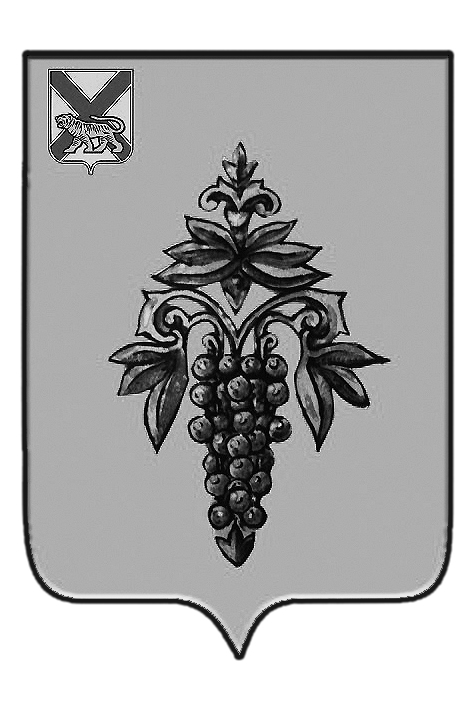 АДМИНИСТРАЦИЯ ЧУГУЕВСКОГО МУНИЦИПАЛЬНОГО РАЙОНА ПРИМОРСКОГО КРАЯ ПОСТАНОВЛЕНИЕс. ЧугуевкаОб утверждении Порядка сообщения руководителем муниципального учреждения администрации Чугуевского муниципального района о возникновении личной заинтересованности при исполнении должностных обязанностей, которая приводит или может привести к конфликту интересовВ соответствии с Трудовым кодексом Российской Федерации, Федеральными законами от 06.102003 №131-ФЗ «Об общих принципах организации местного самоуправления в Российской Федерации», от 25.12.2008 №273-ФЗ «О противодействии коррупции», закон Приморского края от 10.03.2009 №387-КЗ «О противодействии коррупции в Приморском крае», Уставом Чугуевского муниципального района, администрации Чугуевского муниципального районаПОСТАНОВЛЯЕТ:1.Утвердить прилагаемый Порядок сообщения руководителем муниципального учреждения Чугуевского муниципального района о возникновении личной заинтересованности при исполнении должностных обязанностей, которая приводит или может привести к конфликту интересов.2. Контроль за исполнением настоящего постановления возложить на управление организационной работы.3. Настоящее постановление вступает в силу со дня его официального опубликования и подлежит  размещению  сайте администрации Чугуевского муниципального района в сети «Интернет».4. Руководителю управление организационной работы ознакомить под роспись руководителей муниципальных учреждений Чугуевского муниципального района с Порядком в течении 15 дней с момента вступления в силу настоящего Постановления.И.о. главы администрацииЧугуевского муниципальногорайона                                                                                              Н.В. Кузьменчук Приложение 1к Порядку сообщения руководителеммуниципального учреждения(наименование муниципального образования)о возникновении личнойзаинтересованности при исполнении должностных обязанностей, котораяприводит или может привестик конфликту интересовРаботодателю___________________________                                           ________________________________(Ф.И.О., должность руководителя учреждения)УВЕДОМЛЕНИЕо возникновении личной заинтересованности при исполнениидолжностных обязанностей, которая приводит или можетпривести к конфликту интересов    Сообщаю о возникновении у меня личной заинтересованности при исполнении должностных  обязанностей,  которая приводит или может привести к конфликту интересов (нужное подчеркнуть).    Обстоятельства,     являющиеся    основанием    возникновения    личнойзаинтересованности:  __________________________________________________________________________________________________________________________________________________________________________    Должностные   обязанности,  на  исполнение  которых  влияет  или  можетповлиять личная заинтересованность: __________________________________________________________________________________________________________________________________________________________________________    Предлагаемые   меры  по  предотвращению  или  урегулированию  конфликта интересов: _______________________________________________________________________________________________________________________________________________________________________"__" __________ 20__ г.                           ____________________       _______________________                                                                 подпись лица, его направившего (расшифровка подписи)Регистрационный номер в журнале                                  Дата регистрации уведомленияВходящей корреспонденции_______________________________                                     "__" __________ 20__ г._______________________________                             ____________________________   (Ф.И.О. должностного лица                                            (подпись должностного лицазарегистрировавшего уведомление)                              зарегистрировавшего уведомление)Приложение 2к Порядкусообщения руководителеммуниципального учреждения(наименование муниципального образования)о возникновенииличной заинтересованностипри исполнении должностныхобязанностей, котораяприводит или может привестик конфликту интересовЖУРНАЛРЕГИСТРАЦИИ УВЕДОМЛЕНИЙ О ВОЗНИКНОВЕНИИЛИЧНОЙ ЗАИНТЕРЕСОВАННОСТИ ПРИ ИСПОЛНЕНИИДОЛЖНОСТНЫХ ОБЯЗАННОСТЕЙ, КОТОРАЯ ПРИВОДИТИЛИ МОЖЕТ ПРИВЕСТИ К КОНФЛИКТУ ИНТЕРЕСОВНачат "__" ____________ 20__ г.Окончен "__" __________ 20__ г.На ______ листахN п/пРегистрационный номер уведомленияДата регистрации уведомленияФ.И.О., замещаемая должность, контактный телефон руководителя муниципального учреждения, направившего уведомлениеФ.И.О. должностного лица кадровой службы (специалиста по кадровым вопросам), принявшего уведомлениеСведения о принятом решении1234561.2.........